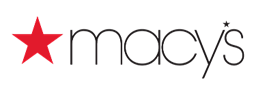 
PARA DIFUSIÓN INMEDIATACONTACTOS:	Billy Dumé, Relaciones con los medios de Macy’s		646-429-7449; billy.dume@macys.com Tracy Davis, Relaciones con los medios de Macy’s646-429-7470; tracy.davis@macys.comMACY’S CELEBRA ESTAS NAVIDADES CON MARAVILLOSOS OBSEQUIOS QUE SORPRENDERÁN Y DELEITARÁN A SUS SERES QUERIDOS
En esta temporada festiva, reparta alegría con los mejores obsequios de Macy’sNUEVA YORK, NY – 26 de octubre de 2015 – Macy’s es el mejor lugar para encontrar los regalos ideales en esta temporada de fiestas, con una variedad incomparable de productos de las principales marcas en precios asequibles para todos. Desde ropa y decoración hasta tecnología, Macy’s posee la mejor selección de artículos para los amantes del buen comer y de la tecnología, para los obsesionados por la moda y para todos y cada uno de los integrantes de su lista de regalos. Además de una increíble selección, Macy’s pone a su disposición estilistas personales que harán de sus compras de regalos para las fiestas una experiencia grata y sin esfuerzo. “Macy’s es el destino ideal para realizar las compras. Tenemos los regalos perfectos para él, ella y todos en su lista esta temporada de fiestas”, dijo Susan Bertelsen, vicepresidente del grupo My Stylist@Macy’s. “Además, nuestro servicio de compras personalizadas My Stylist@Macy’s es rápido, divertido, y gratuito, ayudando a disminuir su estrés durante la temporada navideña. Nuestro estilistas pueden ayudarle a descubrir el regalo perfecto para todos en su lista – y a mantenerse dentro del presupuesto.”REGALOS PARA ELLAMacy’s ofrece una colección exquisita de diamantes y gemas que deslumbran: atractivos anillos de zafiros y diamantes de Effy y elegantes aros de diamante de ¾ de quilate atemporales. La cartera de piel Jemma de Vince Camuto es un regalo práctico y elegante que sin duda alguna será muy bien apreciada. Con las temperaturas en descenso, mantenga a la mujer de su vida bien abrigada y a la moda con un saco de cuello símil piel de I.N.C. International Concepts. Para la “amazona del glamur” de la lista, un estuche de maquillaje de cuatro piezas de Benefit Cosmetics y un perfume Black Opium de Yves Saint Laurent son ideales para incrementar su colección de armas de conquista. Para la atleta, nada mejor que agrandar su vestuario de gimnasia con chalecos de Calvin Klein Performance y un Fitbit para que pueda medir sus avances todos los días. Brazaletes de dijes de Thalia Sodi, monederos de pulsera con piel de oveja de Coach y llaveros de pompón de MICHAEL Michael Kors son regalos ideales para colocar en las tradicionales medias navideñas.    (más)REGALOS PARA ÉLPara el hombre de espíritu divertido, un sweater con motivo navideño de American Rag, iluminará su día y las pantuflas y boxers de tejido de punto Star Wars™ son ideales para los fanáticos de la saga, el regalo perfecto para celebrar el estreno de la nueva película. Para el entusiasta del gimnasio de la lista, ayúdelo a mantenerse activo con un par de tenis de Nike y un buzo con cierre corto de Lacoste.REGALOS PARA NIÑOSEsta temporada, Macy’s te ayuda a mantener a los pequeñitos a la moda con divertidas y abrigadas chaquetas de The North Face. Un traje de Darth Vader de la marca Union o buzo con capucha de Chewbacca harán las delicias de los pequeños fanáticos de Star Wars. ¡No se olvide de los juguetes! El camión Thunder Tumbler de Platinum Collections y los Robots en combate, ambos a control remoto, son regalos ideales para los más tecnológicos.   A partir del 2 de noviembre, Snoopy, el beagle icónico de PEANUTS®, será presentado como el Embajador de las Fiestas Navideñas de Macy’s con un peluche de colección exclusivo en el cual también aparece su hermana Belle, y estará disponible en más de 600 tiendas de Macy’s y en macys.com. El adorable peluche de Snoopy vestirá un chaleco y un sombrero para mantenerse caliente durante la temporada de fiestas, junto con un clip de mochila con la imagen de su hermana Belle disponible por $15.95. REGALOS PARA EL HOGAREn estas fiestas, Macy's ofrece una amplia variedad de regalos divertidos y festivos para equipar y decorar la casa. Arrope a su ser querido con una manta reversible Sherpa de Martha Stewart Collection, perfecta para esas inolvidables noches frente a la chimenea. Para comenzar la mañana con una nota de humor, regale jarros para café de Kate Spade New York con divertidas leyendas tales como “One Smart Cookie” y “Life of the Party”. Respondiendo a las nuevas tendencias en texturas símil piel de la temporada, I.N.C. International Concepts ofrece una nueva línea de mantas y accesorios, que incluyen medias navideñas para colocar sobre la chimenea y una cama para mascotas que será la delicia de cualquier cachorrito. Para quienes disfrutan de entretener a sus seres queridos en su hogar, los conjuntos de cuchillos para queso de Schmidt Brothers y el bar de café Ninja son regalos más que ideales. Asegúrese de aprovisionarse con artículos de las colecciones de Godiva y Frango este año, son excelentes obsequios para las anfitrionas de reuniones durante toda la temporada. REGALOS QUE HACEN EL BIENPara difundir el espíritu de generosidad en estas fiestas, compre regalos que hacen el bien a través de dos exclusivos programas en Macy’s. La colección Heart of Haiti incluye exclusivas artesanías de papel maché, objetos de arte en metal reciclado, jabones imitación piedra esculpidos a mano y mucho más, mientras que Rwanda Path to Peace ofrece cestos y canastos bellamente decorados en vibrantes colores. Para la temporada de fiestas de 2015 y con el propósito de celebrar el 10 aniversario del programa, la colección Rwanda Path to Peace incluirá canastas conmemorativas de color rojo y blanco que estarán disponibles en ciertas tiendas y en línea. Los artesanos involucrados en este proyecto reciben el 50% del precio mayorista de cada artículo vendido y contribuyen al sostén familiar al tiempo que alienta a las comunidades locales.(más)Además, los clientes pueden adquirir el libro de cuentos ilustrado “Yes, Virginia” o el DVD especial animado exclusivamente en ciertas tiendas Macy’s y macys.com. El diez por ciento del precio de compra de cada libro y DVD se donará a Make-A-Wish® para ayudar a cumplir los deseos de niños con enfermedades graves.Llévate a casa un Pato Navideño de Aflac 2015 y ayuda a mejorar la vida de un niño. Al comprar uno de estos amigos emplumados, disponibles en dos tamaños la versión de 6 pulgadas disponible por $10 y la versión de 10 pulgadas disponible por $15, el 100% de los ingresos netos benefician hospitales pediátricos de cáncer en todo el país. Los juguetes de peluche estarán disponibles en 350 tiendas de Macy’s en todo el país. Para quienes necesiten ayuda adicional para elegir el regalo perfecto, les recomendamos visitar el sitio My Stylist@Macy’s, un servicio de compras personales de cortesía con expertos que harán que las compras de regalos para familiares y amigos sean divertidas y fáciles. ¿No tiene tiempo para ir de compras? Déle a su ser querido dos regalos en uno: ¡una tarjeta de obsequio de Macy’s y una cita con un asesor de My Stylist@Macy’s! Para obtener más información y concertar una cita, visite macys.com/mystylist.Visite nuestra tienda de regalos en línea en macys.com/gifts para que las compras navideñas sean tan sencillas como apretar un botón y recibir todo a tiempo en su casa o recogerlo en la tienda local. La nueva Guía de obsequios para la Fiestas de macys.com hará más fácil que nunca comprar regalos para las personas de su lista con opciones a la medida de los distintos gustos. Los clientes también pueden solicitar a sus amigos y familiares que confeccionen listas con regalos deseados para publicarlas en línea y compartirlas. Además, la nueva función E-gift, con tecnología Loop Commerce, hace que regalar sea más práctico y fácil que nunca. Los clientes pueden simplemente seleccionar la opción “e-gift it" al finalizar la compra y el destinatario recibirá un mensaje de correo electrónico, podrá cambiar el color o el tamaño del artículo, o incluso cambiarlo por otra cosa, todo antes de que su regalo perfecto sea embalado y enviado.Para ver la variedad completa de herramientas de compra y guías de regalo para las fiestas, visite macy's.com. Para los materiales para los medios, que incluyen imágenes de alta resolución, visite: {0>http://pimsmultimedia.com/macys-holiday2015.<}0{>http://pimsmultimedia.com/macys-holiday2015.# # #Acerca de Macy’sMacy’s, la marca de comercio minorista más importante de Macy’s, Inc, ofrece artículos de moda y de lujo a precios accesibles a sus clientes en más de 775 tiendas en 45 estados, el Distrito de Columbia, Puerto Rico y Guam, así como a clientes en EE.UU. y en más de 100 destinos internacionales mediante su tienda en línea en macys.com. Por medio de sus tiendas, sitios de comercio electrónico y plataformas móviles y sociales, Macy’s ofrece una selección única de artículos que incluyen la gama más solicitada y exclusiva de marcas de moda masculina, femenina y para el hogar. Macy's es conocida por eventos de dimensiones épicas, tales como los fuegos artificiales del Día de la Independencia, conocido como Macy's 4th of July Fireworks®, y el desfile del Día de Acción de Gracias, conocido como Macy's Thanksgiving Day Parade®, así como también espectaculares desfiles de moda, eventos culinarios, exhibiciones florales y presentaciones de personajes famosos. Las tiendas insignia de Macy’s, Herald Square en la ciudad de Nueva York, Union Square en San Francisco, State Street en Chicago, Dadeland en Miami y South Coast Plaza en el sur de California, entre otras, gozan de renombre internacional y son un destino obligado de todo visitante. Con una tradición de más de 150 años y el apoyo colectivo de clientes y empleados, Macy’s ayuda a fortalecer las comunidades apoyando a organizaciones de beneficencia locales y nacionales, y donando más de $69 millones anuales para mejorar la vida de sus clientes.Para obtener materiales, imágenes y contactos para los medios de prensa, visite nuestra sala de prensa en línea en macys.com/pressroom.